С О Д Е Р Ж А Н И ЕПостановления администрации Тейковского муниципального района и решение Совета Тейковского муниципального района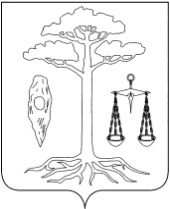 АДМИНИСТРАЦИЯТЕЙКОВСКОГО МУНИЦИПАЛЬНОГО РАЙОНА ИВАНОВСКОЙ ОБЛАСТИ___________________________________________________П О С Т А Н О В Л Е Н И Еот 05.02.2018 № 80г. ТейковоО внесении изменений и дополнений в постановление администрации Тейковского муниципального района от 08.11.2017 №392 «Об утверждении административного регламента исполнения муниципальной функции по осуществлению муниципального жилищного контроля на территории Тейковского муниципального района»Во исполнение протеста Тейковской межрайонной прокуратуры от 29.12.2017 № 02-34/1146, в соответствии с Федеральным законом от 26.12.2008 №294-ФЗ "О защите прав юридических лиц и индивидуальных предпринимателей при осуществлении государственного контроля (надзора) и муниципального контроля", постановлением Правительства Ивановской области от 09.11.2011 №403-п "Об утверждении Порядка разработки и принятия административных регламентов осуществления муниципального контроля в муниципальных образованиях Ивановской области", Уставом Тейковского муниципального района, администрация Тейковского муниципального районаПОСТАНОВЛЯЕТ:Внести в постановление администрации Тейковского муниципального района от 08.11.2017 г. №392 «Об утверждении административного регламента исполнения муниципальной функции по осуществлению муниципального жилищного контроля на территории Тейковского муниципального района» следующие изменения:	в приложение к постановлению:1. Подпункт 3 пункта 3.3. раздела 3 «Административные процедуры» изложить в новой редакции:«3) мотивированное представление должностного лица Управления по результатам анализа результатов мероприятий по контролю без взаимодействия с юридическими лицами, индивидуальными предпринимателями, рассмотрения или предварительной проверки поступивших в Администрацию обращений и заявлений граждан, в том числе индивидуальных предпринимателей, юридических лиц, информации от органов государственной власти, органов местного самоуправления, из средств массовой информации о следующих фактах:а) возникновение угрозы причинения вреда жизни, здоровью граждан, вреда животным, растениям, окружающей среде, объектам культурного наследия (памятникам истории и культуры) народов Российской Федерации, музейным предметам и музейным коллекциям, включенным в состав Музейного фонда Российской Федерации, особо ценным, в том числе уникальным, документам Архивного фонда Российской Федерации, документам, имеющим особое историческое, научное, культурное значение, входящим в состав национального библиотечного фонда, безопасности государства, а также угрозы чрезвычайных ситуаций природного и техногенного характера;б) причинение вреда жизни, здоровью граждан, вреда животным, растениям, окружающей среде, объектам культурного наследия (памятникам истории и культуры) народов Российской Федерации, музейным предметам и музейным коллекциям, включенным в состав Музейного фонда Российской Федерации, особо ценным, в том числе уникальным, документам Архивного фонда Российской Федерации, документам, имеющим особое историческое, научное, культурное значение, входящим в состав национального библиотечного фонда, безопасности государства, а также возникновение чрезвычайных ситуаций природного и техногенного характера;в) нарушение прав потребителей (в случае обращения граждан, права которых нарушены, при условии, что заявитель обращался за защитой (восстановлением) своих нарушенных прав к юридическому лицу, индивидуальному предпринимателю и такое обращение не было рассмотрено либо требования заявителя не были удовлетворены).».2. Раздел 3 «Административные процедуры» дополнить пунктами 3.26.1. и 3.26.2. следующего содержания:«3.26.1. Руководитель, иное должностное лицо или уполномоченный представитель юридического лица, индивидуальный предприниматель, его уполномоченный представитель обязаны предоставить должностным лицам, проводящим выездную проверку, возможность ознакомиться с документами, связанными с целями, задачами и предметом выездной проверки, в случае, если выездной проверке не предшествовало проведение документарной проверки, а также обеспечить доступ проводящих выездную проверку должностных лиц и участвующих в выездной проверке экспертов, представителей экспертных организаций на территорию, в используемые юридическим лицом, индивидуальным предпринимателем при осуществлении деятельности здания, строения, сооружения, помещения, к используемым юридическими лицами, индивидуальными предпринимателями оборудованию, подобным объектам, транспортным средствам и перевозимым ими грузам.3.26.2. Администрация привлекает к проведению выездной проверки юридического лица, индивидуального предпринимателя экспертов, экспертные организации, не состоящие в гражданско-правовых и трудовых отношениях с юридическим лицом, индивидуальным предпринимателем, в отношении которых проводится проверка, и не являющиеся аффилированными лицами проверяемых лиц.».3. Раздел 3 «Административные процедуры» дополнить пунктом 3.32.1. следующего содержания:«3.32.1.  В акте проверки указываются:1) дата, время и место составления акта проверки;2) наименование органа муниципального контроля;3) дата и номер распоряжения руководителя органа муниципального контроля;4) фамилии, имена, отчества и должности должностного лица или должностных лиц, проводивших проверку;5) наименование проверяемого юридического лица или фамилия, имя и отчество индивидуального предпринимателя, а также фамилия, имя, отчество и должность руководителя, иного должностного лица или уполномоченного представителя юридического лица, уполномоченного представителя индивидуального предпринимателя, присутствовавших при проведении проверки;6) дата, время, продолжительность и место проведения проверки;7) сведения о результатах проверки, в том числе о выявленных нарушениях обязательных требований и требований, установленных муниципальными правовыми актами, об их характере и о лицах, допустивших указанные нарушения;8) сведения об ознакомлении или отказе в ознакомлении с актом проверки руководителя, иного должностного лица или уполномоченного представителя юридического лица, индивидуального предпринимателя, его уполномоченного представителя, присутствовавших при проведении проверки, о наличии их подписей или об отказе от совершения подписи, а также сведения о внесении в журнал учета проверок записи о проведенной проверке либо о невозможности внесения такой записи в связи с отсутствием у юридического лица, индивидуального предпринимателя указанного журнала;9) подписи должностного лица или должностных лиц, проводивших проверку.».4. Пункт 3.34. раздела 3 «Административные процедуры» изложить в новой редакции:«3.34. В случае наличия у юридического лица (индивидуального предпринимателя) журнала учета проверок, в журнале должностными лицами Управления осуществляется запись о проведенной проверке, содержащая сведения о наименовании органа государственного контроля (надзора), наименовании органа муниципального контроля, датах начала и окончания проведения проверки, времени ее проведения, правовых основаниях, целях, задачах и предмете проверки, выявленных нарушениях и выданных предписаниях, а также указываются фамилии, имена, отчества и должности должностного лица или должностных лиц, проводящих проверку, его или их подписи.».Глава Тейковского   муниципального района                                                           С.А. Семенова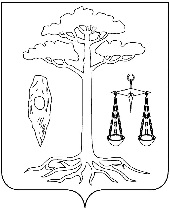 администрациятейковского муниципального районаивановской областип о с т а н о в л е н и еот 07.02.2018 № 88г. ТейковоО внесении изменений в постановление администрации Тейковского муниципального района от 22.11.2013г. № 622 «Об утверждении муниципальной программы «Обеспечение доступным и комфортным жильем, объектами инженерной инфраструктуры и услугами жилищно-коммунального хозяйства населения Тейковского муниципального района» (в действующей редакции)В соответствии с Бюджетным кодексом Российской Федерации, постановлением администрации Тейковского муниципального района от 01.10.2013г. № 523 «Об утверждении Порядка разработки, реализации и оценки эффективности муниципальных программ Тейковского муниципального района», администрация Тейковского муниципального районапостановляет: Внести в постановление администрации Тейковского муниципального района от 22.11.2013г. № 622 «Об утверждении муниципальной программы «Обеспечение доступным и комфортным жильем, объектами инженерной инфраструктуры и услугами жилищно-коммунального хозяйства населения Тейковского муниципального района» (в действующей редакции) следующие изменения:в приложении №1 к постановлению:1. Таблицу 2. Сведения о целевых индикаторах (показателях) реализации Программы Раздела «3. Цели и ожидаемые результаты реализации муниципальной  программы Тейковского муниципального района» изложить в новой редакции согласно приложению №1.2. В приложении № 8 к муниципальной программе «Обеспечение доступным и комфортным жильем, объектами инженерной инфраструктуры и услугами жилищно-коммунального хозяйства населения Тейковского муниципального района» Таблицу 2. Ресурсное обеспечение реализации мероприятий подпрограммы Раздела «4. Ресурсное обеспечение подпрограммы» изложить в новой редакции согласно приложению №2.Глава Тейковскогомуниципального района  					                С.А. СеменоваПриложение №1 к постановлению администрации Тейковскогомуниципального районаот 07.02.2018 № 88Таблица 2. Сведения о целевых индикаторах (показателях) реализации ПрограммыПриложение №2 к постановлению администрации Тейковскогомуниципального районаот 07.02.2018 № 884. Ресурсное обеспечение подпрограммыТаблица 2. Ресурсное обеспечение реализации мероприятий подпрограммы  (тыс. руб.)Зарегистрированы изменения в УставеУправления министерства юстиции Российской Федерации по Ивановской области 6 февраля 2018 г.№ RU 375230002018001СОВЕТТЕЙКОВСКОГО МУНИЦИПАЛЬНОГО РАЙОНАшестого созыва Р Е Ш Е Н И Еот 12.12.2017 № 241-рг. Тейково  О внесении изменений и дополнений в УставТейковского муниципального района Ивановской областиВ соответствии со статьей 44 Федерального закона «Об общих принципах организации местного самоуправления в Российской Федерации» №131-ФЗ от 06.10.2003г. в действующей редакции, статьями 2, 11 Устава Тейковского муниципального района, учитывая итоги публичных слушаний от 29.11.2017 года                     Совет Тейковского муниципального района РЕШИЛ:1. Внести изменения и дополнения в Устав Тейковского муниципального района Ивановской области согласно приложению, к настоящему решению.2. Направить решение «О внесении изменений и дополнений в Устав Тейковского муниципального района Ивановской области» на государственную регистрацию.3. Настоящее решение вступает в силу со дня его официального опубликования.4. Опубликовать настоящее решение в Вестнике Совета Тейковского муниципального района.Глава Тейковского                              Председатель Совета муниципального района                    Тейковского муниципального района                                   С. А. Семенова                                             Н.С. СмирновПриложение                                                                                        к решению Совета                                                                  Тейковского муниципального района                                                                                              от 12.12.2017 № 241-рИзменения и дополнения в УставТейковского муниципального района Ивановской области1. Часть 5 статьи 2 Устава изложить в следующей редакции:«5. Устав Тейковского муниципального района, решение Совета Тейковского муниципального района о внесении изменений и дополнений в Устав Тейковского муниципального района подлежат официальному опубликованию (обнародованию) после их государственной регистрации и вступают в силу после их официального опубликования (обнародования). Глава Тейковского муниципального района обязан опубликовать (обнародовать) зарегистрированные Устав Тейковского муниципального района, решение Совета Тейковского муниципального района о внесении изменений и дополнений в Устав Тейковского муниципального района в течение семи дней со дня его поступления из территориального органа уполномоченного федерального органа исполнительной власти в сфере регистрации уставов муниципальных образований.Изменения и дополнения, внесенные в Устав Тейковского муниципального района и изменяющие структуру органов местного самоуправления Тейковского муниципального района, разграничение полномочий между органами местного самоуправления Тейковского муниципального района (за исключением случаев приведения Устава Тейковского муниципального района в соответствие с федеральными законами, а также изменения полномочий, срока полномочий, порядка избрания выборных должностных лиц местного самоуправления), вступают в силу после истечения срока полномочий Совета Тейковского муниципального района, принявшего решение  о внесении указанных изменений и дополнений в Устав Тейковского муниципального района.».2. статью 2 Устава дополнить пунктом 5.1 следующего содержания:«5.1. Приведение Устава Тейковского муниципального района в соответствие с федеральным законом, законом Ивановской области осуществляется в установленный этими законодательными актами срок. В случае, если федеральным законом, законом Ивановской области указанный срок не установлен, срок приведения устава Тейковского муниципального района в соответствие с федеральным законом, законом Ивановской области определяется с учетом даты вступления в силу соответствующего федерального закона, закона Ивановской области, необходимости официального опубликования (обнародования) и обсуждения на публичных слушаниях проекта решения Совета Тейковского муниципального района о внесении изменений и дополнений в устав Тейковского муниципального района, учета предложений граждан по нему, периодичности заседаний Совета Тейковского муниципального района, сроков государственной регистрации и официального опубликования (обнародования) такого решения Совета Тейковского муниципального района и, как правило, не должен превышать шесть месяцев.».3. Часть 2 статьи 12 Устава изложить в следующей редакции:«2. Муниципальные нормативные правовые акты, затрагивающие права, свободы и обязанности человека и гражданина, устанавливающие правовой статус организаций, учредителем которых выступает Тейковский муниципальный район, а также соглашения, заключаемые между органами местного самоуправления, вступают в силу после их официального опубликования (обнародования).».  4. Пункт 11 части 1 статьи 13 Устава изложить в следующей редакции:«11) организация предоставления общедоступного и бесплатного дошкольного, начального общего, основного общего, среднего общего образования по основным общеобразовательным программам в муниципальных образовательных организациях (за исключением полномочий по финансовому обеспечению реализации основных общеобразовательных программ в соответствии с федеральными государственными образовательными стандартами), организация предоставления дополнительного образования детей в муниципальных образовательных организациях (за исключением дополнительного образования детей, финансовое обеспечение которого осуществляется органами государственной власти Ивановской области), создание условий для осуществления присмотра и ухода за детьми, содержания детей в муниципальных образовательных организациях, а также осуществление в пределах своих полномочий мероприятий по обеспечению организации отдыха детей в каникулярное время, включая мероприятия по обеспечению безопасности их жизни и здоровья;».5. Часть 1 статьи 13.1 Устава дополнить пунктом 1.1 следующего содержания: «1.1) осуществление в ценовых зонах теплоснабжения муниципального контроля за выполнением единой теплоснабжающей организацией мероприятий по строительству, реконструкции и (или) модернизации объектов теплоснабжения, необходимых для развития, повышения надежности и энергетической эффективности системы теплоснабжения и определенных для нее в схеме теплоснабжения в пределах полномочий, установленных Федеральным законом "О теплоснабжении";».6. Часть 1 статьи 14 дополнить пунктом 12 следующего содержания:«12) оказание содействия развитию физической культуры и спорта инвалидов, лиц с ограниченными возможностями здоровья, адаптивной физической культуры и адаптивного спорта.».7. Дополнить Устав Тейковского муниципального района статьей 15.1 следующего содержания:«Статья 15.1 Полномочия органов местного самоуправления Тейковского муниципального района по решению вопросов местного значения Тейковского муниципального района В целях решения вопросов местного значения органы местного самоуправления Тейковского муниципального района обладают следующими полномочиями:1) принятие устава Тейковского муниципального района и внесение в него изменений и дополнений, издание муниципальных правовых актов;2) установление официальных символов Тейковского муниципального района;3) создание муниципальных предприятий и учреждений, осуществление финансового обеспечения деятельности муниципальных казенных учреждений и финансового обеспечения выполнения муниципального задания бюджетными и автономными муниципальными учреждениями, а также осуществление закупок товаров, работ, услуг для обеспечения муниципальных нужд;4) установление тарифов на услуги, предоставляемые муниципальными предприятиями и учреждениями, и работы, выполняемые муниципальными предприятиями и учреждениями, если иное не предусмотрено федеральными законами;5) регулирование тарифов на подключение к системе коммунальной инфраструктуры, тарифов организаций коммунального комплекса на подключение, надбавок к тарифам на товары и услуги организаций коммунального комплекса, надбавок к ценам (тарифам) для потребителей; 6) полномочиями по организации теплоснабжения, предусмотренными Федеральным законом "О теплоснабжении";7) полномочиями в сфере водоснабжения и водоотведения, предусмотренными Федеральным законом "О водоснабжении и водоотведении";8) полномочиями в сфере стратегического планирования, предусмотренными Федеральным законом от 28 июня 2014 года № 172-ФЗ "О стратегическом планировании в Российской Федерации";9) организационное и материально-техническое обеспечение подготовки и проведения муниципальных выборов на территории Тейковского муниципального района, местного референдума на территории Тейковского муниципального района, голосования по вопросам изменения границ Тейковского муниципального района, преобразования Тейковского муниципального района;10) организация сбора статистических показателей, характеризующих состояние экономики и социальной сферы Тейковского муниципального района, и предоставление указанных данных органам государственной власти в порядке, установленном Правительством Российской Федерации;11) учреждение печатного средства массовой информации для опубликования муниципальных правовых актов Тейковского муниципального района, обсуждения проектов муниципальных правовых актов Тейковского муниципального района по вопросам местного значения, доведения до сведения жителей Тейковского муниципального района официальной информации о социально-экономическом и культурном развитии Тейковского муниципального района, о развитии его общественной инфраструктуры и иной официальной информации;12) осуществление международных и внешнеэкономических связей в соответствии с федеральными законами;13) организация профессионального образования и дополнительного профессионального образования главы Тейковского муниципального района, депутатов Совета Тейковского муниципального района, муниципальных служащих и работников муниципальных учреждений, организация подготовки кадров для муниципальной службы в порядке, предусмотренном законодательством Российской Федерации об образовании и законодательством Российской Федерации о муниципальной службе;14) утверждение и реализация муниципальных программ в области энергосбережения и повышения энергетической эффективности, организация проведения энергетического обследования многоквартирных домов, помещения в которых составляют муниципальный жилищный фонд Тейковского муниципального района, организация и проведение иных мероприятий, предусмотренных законодательством об энергосбережении и о повышении энергетической эффективности;15) иными полномочиями в соответствии с настоящим Федеральным законом, Уставом Тейковского муниципального района.».8. Статью 29 Устава дополнить пунктами 5.1, 5.2, 5.3, 5.4 следующего содержания:«5.1. Встречи депутата с избирателями проводятся в помещениях, специально отведенных местах, а также на внутридворовых территориях при условии, что их проведение не повлечет за собой нарушение функционирования объектов жизнеобеспечения, транспортной или социальной инфраструктуры, связи, создание помех движению пешеходов и (или) транспортных средств либо доступу граждан к жилым помещениям или объектам транспортной или социальной инфраструктуры. Уведомление органов исполнительной власти Ивановской области или органов местного самоуправления Тейковского муниципального района о таких встречах не требуется. При этом депутат вправе предварительно проинформировать указанные органы о дате и времени их проведения.5.2. Администрация Тейковского муниципального района определяет специально отведенные места для проведения встреч депутатов с избирателями, а также определяет перечень помещений, предоставляемых   для проведения встреч депутатов с избирателями, и порядок их предоставления.5.3. Встречи депутата с избирателями в форме публичного мероприятия проводятся в соответствии с законодательством Российской Федерации о собраниях, митингах, демонстрациях, шествиях и пикетированиях.5.4. Воспрепятствование организации или проведению встреч депутата с избирателями в форме публичного мероприятия, определяемого законодательством Российской Федерации о собраниях, митингах, демонстрациях, шествиях и пикетированиях, влечет за собой административную ответственность в соответствии с законодательством Российской Федерации.».9. Пункт 3 статьи 30 Устава изложить в следующей редакции:«3. Решение Совета Тейковского муниципального района о досрочном прекращении полномочий депутата Совета Тейковского муниципального района принимается не позднее чем через 30 дней со дня появления основания для досрочного прекращения полномочий, а если это основание появилось в период между сессиями Совета Тейковского муниципального района, - не позднее чем через три месяца со дня появления такого основания.В случае обращения Губернатора Ивановской области (руководителя высшего исполнительного органа Ивановской области) с заявлением о досрочном прекращении полномочий депутата Совета Тейковского муниципального района днем появления основания для досрочного прекращения полномочий является день поступления в Совет Тейковского муниципального района данного заявления.».11. Пункт 6 статьи 38 Устава изложить в следующей редакции: «6. Глава Тейковского муниципального района должен соблюдать ограничения, запреты, исполнять обязанности, которые установлены Федеральным законом от 25 декабря 2008 года № 273-ФЗ "О противодействии коррупции", Федеральным законом от 3 декабря 2012 года № 230-ФЗ "О контроле за соответствием расходов лиц, замещающих государственные должности, и иных лиц их доходам", Федеральным законом от 7 мая 2013 года № 79-ФЗ "О запрете отдельным категориям лиц открывать и иметь счета (вклады), хранить наличные денежные средства и ценности в иностранных банках, расположенных за пределами территории Российской Федерации, владеть и (или) пользоваться иностранными финансовыми инструментами".».12.  Пункт 4 части 2 статьи 42 Устава изложить в следующей редакции:«4) несоблюдение ограничений, запретов, неисполнение обязанностей, которые установлены Федеральным законом от 25 декабря 2008 года №273-ФЗ "О противодействии коррупции", Федеральным законом от 3 декабря 2012 года №230-ФЗ "О контроле за соответствием расходов лиц, замещающих государственные должности, и иных лиц их доходам", Федеральным законом от 7 мая 2013 года №79-ФЗ "О запрете отдельным категориям лиц открывать и иметь счета (вклады), хранить наличные денежные средства и ценности в иностранных банках, расположенных за пределами территории Российской Федерации, владеть и (или) пользоваться иностранными финансовыми инструментами";».13.  Статью 42 Устава дополнить частью 17, частью 18 следующего содержания:«17. В случае досрочного прекращения полномочий главы Тейковского муниципального района избрание главы Тейковского муниципального района, избираемого Советом Тейковского муниципального района из числа кандидатов, представленных конкурсной комиссией по результатам конкурса, осуществляется не позднее чем через шесть месяцев со дня такого прекращения полномочий.При этом если до истечения срока полномочий Совета Тейковского муниципального района осталось менее шести месяцев, избрание главы Тейковского муниципального района из числа кандидатов, представленных конкурсной комиссией по результатам конкурса, - в течение трех месяцев со дня избрания Совета Тейковского муниципального района в правомочном составе.18. В случае, если глава Тейковского муниципального района, полномочия которого прекращены досрочно на основании правового акта Губернатора Ивановской области (руководителя высшего исполнительного органа государственной власти Ивановской области) об отрешении от должности главы Тейковского муниципального района либо на основании решения Совета Тейковского муниципального района об удалении главы Тейковского муниципального района в отставку, обжалует данные правовой акт или решение в судебном порядке, Совет Тейковского муниципального района не вправе принимать решение об избрании главы Тейковского муниципального района, избираемого Советом Тейковского муниципального района из числа кандидатов, представленных конкурсной комиссией по результатам конкурса, до вступления решения суда в законную силу.».14. Статью 43 Устава изложить в новой редакции:«Статья 43. Исполнение обязанностей главы Тейковского муниципального районаВ случае досрочного прекращения полномочий главы Тейковского муниципального района, его отсутствия или невозможности выполнения им своих обязанностей, либо применения к нему по решению суда мер процессуального принуждения в виде заключения под стражу или временного отстранения от должности до момента вступления в должность вновь избранного главы Тейковского муниципального района, его обязанности временно исполняет заместитель главы администрации Тейковского муниципального района.Право исполнения обязанностей главы Тейковского муниципального района должно быть предоставлено заместителю главы администрации Тейковского муниципального района решением Совета Тейковского муниципального района.».Для заметокПостановление администрации Тейковского муниципального района от 05.02.2018 № 80О внесении изменений и дополнений в постановление администрации Тейковского муниципального района от 08.11.2017 №392 «Об утверждении административного регламента исполнения муниципальной функции по осуществлению муниципального жилищного контроля на территории Тейковского муниципального района».Постановление администрации Тейковского муниципального района от 07.02.2018 № 88О внесении изменений в постановление администрации Тейковского муниципального района от 22.11.2013г. № 622 «Об утверждении муниципальной программы «Обеспечение доступным и комфортным жильем, объектами инженерной инфраструктуры и услугами жилищно-коммунального хозяйства населения Тейковского муниципального района» (в действующей редакции).Решение Совета Тейковского муниципального района от 12.12.2017 № 241-рО внесении изменений и дополнений в Устав Тейковского муниципального района Ивановской области.Зарегистрированы изменения в УставеУправления министерства юстиции Российской Федерации по Ивановской области 6 февраля 2018 г.№ RU 375230002018001№ п/пНаименование целевого индикатора (показателя)Ед.изм.Значение целевых индикаторов (показателей)Значение целевых индикаторов (показателей)Значение целевых индикаторов (показателей)Значение целевых индикаторов (показателей)Значение целевых индикаторов (показателей)Значение целевых индикаторов (показателей)Значение целевых индикаторов (показателей)Значение целевых индикаторов (показателей)Значение целевых индикаторов (показателей)№ п/пНаименование целевого индикатора (показателя)Ед.изм.2012г.2013г.2014г.2015г.2016г.2017г.2018г.2019г.2020г.1.Стимулирование жилищного строительстваСтимулирование жилищного строительстваСтимулирование жилищного строительстваСтимулирование жилищного строительстваСтимулирование жилищного строительстваСтимулирование жилищного строительстваСтимулирование жилищного строительстваСтимулирование жилищного строительстваСтимулирование жилищного строительстваСтимулирование жилищного строительстваСтимулирование жилищного строительства1.1Годовой объем ввода жильякв.м.28572860302031001274,72485,51500150016001.2.Удельный вес введенной общей площади жилых домов по отношению к общей площади жилищного фондапроцентов0,730,740,750,760,320,630,380,380,401.3.Доля муниципальных образований с утвержденными документами территориального планирования в общем количестве муниципальных образований (за исключением сельских поселений, в которых принято в соответствии с частью 6 статьи 18 Градостроительного кодекса Российской Федерации решение об отсутствии необходимости подготовки генерального плана)процентов100,0100,0100,0100,0100,0100,0100,0100,0100,01.4.Доля муниципальных образований с утвержденными документами градостроительного зонирования в общем количестве муниципальных образованийпроцентов100,0100,0100,0100,0100,0100,0100,0100,0100,01.5.Доля населения, проживающего в многоквартирных домах, признанных в установленном порядке аварийнымипроцентов1,640,920,470,00,00,00,00,00,02.Поддержка платежеспособного спроса на жилье, в том числе с помощью ипотечного жилищного кредитованияПоддержка платежеспособного спроса на жилье, в том числе с помощью ипотечного жилищного кредитованияПоддержка платежеспособного спроса на жилье, в том числе с помощью ипотечного жилищного кредитованияПоддержка платежеспособного спроса на жилье, в том числе с помощью ипотечного жилищного кредитованияПоддержка платежеспособного спроса на жилье, в том числе с помощью ипотечного жилищного кредитованияПоддержка платежеспособного спроса на жилье, в том числе с помощью ипотечного жилищного кредитованияПоддержка платежеспособного спроса на жилье, в том числе с помощью ипотечного жилищного кредитованияПоддержка платежеспособного спроса на жилье, в том числе с помощью ипотечного жилищного кредитованияПоддержка платежеспособного спроса на жилье, в том числе с помощью ипотечного жилищного кредитованияПоддержка платежеспособного спроса на жилье, в том числе с помощью ипотечного жилищного кредитованияПоддержка платежеспособного спроса на жилье, в том числе с помощью ипотечного жилищного кредитования2.1.Общая площадь жилых помещений, находящихся в среднем на 1 жителя Тейковского муниципального района (на конец года)кв.м.32,533,233,335,235,035,135,235,235,32.2.Количество молодых семей, улучшивших жилищные условиясемей15*67222102.3.Количество семей, улучшивших жилищные условия с помощью мер государственной поддержки в сфере ипотечного жилищного кредитования0001000002.4.Количество предоставленных социальных выплат за счет средств федерального, регионального и местного бюджетов для приобретения (строительства) жилого помещения, в том числе по подпрограмме «Обеспечение жильем молодых семей» ФЦП «Жилище» на 2011-2015 годы, семьям, имеющих 3 и более детей (нарастающим итогом)семей0010000003.Повышение уровня газификации Тейковского муниципального района природным газомПовышение уровня газификации Тейковского муниципального района природным газомПовышение уровня газификации Тейковского муниципального района природным газомПовышение уровня газификации Тейковского муниципального района природным газомПовышение уровня газификации Тейковского муниципального района природным газомПовышение уровня газификации Тейковского муниципального района природным газомПовышение уровня газификации Тейковского муниципального района природным газомПовышение уровня газификации Тейковского муниципального района природным газомПовышение уровня газификации Тейковского муниципального района природным газомПовышение уровня газификации Тейковского муниципального района природным газомПовышение уровня газификации Тейковского муниципального района природным газом3.1.Уровень газификации сетевым природным газомпроцентов33,835,038,041,041,041,042,944,744,74.Улучшение технического состояния многоквартирных домовУлучшение технического состояния многоквартирных домовУлучшение технического состояния многоквартирных домовУлучшение технического состояния многоквартирных домовУлучшение технического состояния многоквартирных домовУлучшение технического состояния многоквартирных домовУлучшение технического состояния многоквартирных домовУлучшение технического состояния многоквартирных домовУлучшение технического состояния многоквартирных домовУлучшение технического состояния многоквартирных домовУлучшение технического состояния многоквартирных домов4.1.Количество многоквартирных домов, в которых проведены первоочередные виды работ по капитальному ремонту общего имуществашт.---1045---5.Повышение уровня обеспеченности населения питьевой водойПовышение уровня обеспеченности населения питьевой водойПовышение уровня обеспеченности населения питьевой водойПовышение уровня обеспеченности населения питьевой водойПовышение уровня обеспеченности населения питьевой водойПовышение уровня обеспеченности населения питьевой водойПовышение уровня обеспеченности населения питьевой водойПовышение уровня обеспеченности населения питьевой водойПовышение уровня обеспеченности населения питьевой водойПовышение уровня обеспеченности населения питьевой водойПовышение уровня обеспеченности населения питьевой водой5.1.Уровень обеспеченности сельского населения питьевой водой центрального водоснабженияпроцентов-32,034,036,038,040,042,043,545,05.2.Ввод в эксплуатацию сетей водоснабжениякм.-0,650,70,81,01,21,41,61,66.Повышение уровня надежности топливоснабжения источников тепловой энергииПовышение уровня надежности топливоснабжения источников тепловой энергииПовышение уровня надежности топливоснабжения источников тепловой энергииПовышение уровня надежности топливоснабжения источников тепловой энергииПовышение уровня надежности топливоснабжения источников тепловой энергииПовышение уровня надежности топливоснабжения источников тепловой энергииПовышение уровня надежности топливоснабжения источников тепловой энергииПовышение уровня надежности топливоснабжения источников тепловой энергииПовышение уровня надежности топливоснабжения источников тепловой энергииПовышение уровня надежности топливоснабжения источников тепловой энергииПовышение уровня надежности топливоснабжения источников тепловой энергии6.1.Уровень надежности топливоснабжения источников тепловой энергиипроцентов-80,090,098,099,0100,0100,0100,0 100,06.2.Уровень готовности теплоснабжающих организаций к проведению аварийно-восстановительных работ в системах теплоснабженияпроцентов-80,090,098,099,0100,0100,0100,0100,06.3.Создание нормативного запаса материальных средствпроцентов-80,090,098,099,0100,0100,0100,0100,07.Повышение качества и доступности для населения сбора и вывоза твердых коммунальных отходовПовышение качества и доступности для населения сбора и вывоза твердых коммунальных отходовПовышение качества и доступности для населения сбора и вывоза твердых коммунальных отходовПовышение качества и доступности для населения сбора и вывоза твердых коммунальных отходовПовышение качества и доступности для населения сбора и вывоза твердых коммунальных отходовПовышение качества и доступности для населения сбора и вывоза твердых коммунальных отходовПовышение качества и доступности для населения сбора и вывоза твердых коммунальных отходовПовышение качества и доступности для населения сбора и вывоза твердых коммунальных отходовПовышение качества и доступности для населения сбора и вывоза твердых коммунальных отходовПовышение качества и доступности для населения сбора и вывоза твердых коммунальных отходовПовышение качества и доступности для населения сбора и вывоза твердых коммунальных отходов7.1.Уровень обеспеченности МКД контейнерными площадкамипроцентов-74,078,080,085,085,090,095,0100,07.2.Уровень обеспеченности частного сектора контейнерными площадкамипроцентов-0,00,030,040,040,050,075,0100,08.Улучшение санитарно-эпидемиологического состояния территории кладбищУлучшение санитарно-эпидемиологического состояния территории кладбищУлучшение санитарно-эпидемиологического состояния территории кладбищУлучшение санитарно-эпидемиологического состояния территории кладбищУлучшение санитарно-эпидемиологического состояния территории кладбищУлучшение санитарно-эпидемиологического состояния территории кладбищУлучшение санитарно-эпидемиологического состояния территории кладбищУлучшение санитарно-эпидемиологического состояния территории кладбищУлучшение санитарно-эпидемиологического состояния территории кладбищУлучшение санитарно-эпидемиологического состояния территории кладбищУлучшение санитарно-эпидемиологического состояния территории кладбищ8.1.Уровень обеспеченности контейнерными площадкамипроцентов-0,020,030,050,065,080,090,0100,08.2.Количество удаленных больных, сухостойных, усыхающих и аварийных деревьевшт.-6788101010109.Подготовка проектов внесения изменений в документы территориального планирования, правила землепользования и застройкиПодготовка проектов внесения изменений в документы территориального планирования, правила землепользования и застройкиПодготовка проектов внесения изменений в документы территориального планирования, правила землепользования и застройкиПодготовка проектов внесения изменений в документы территориального планирования, правила землепользования и застройкиПодготовка проектов внесения изменений в документы территориального планирования, правила землепользования и застройкиПодготовка проектов внесения изменений в документы территориального планирования, правила землепользования и застройкиПодготовка проектов внесения изменений в документы территориального планирования, правила землепользования и застройкиПодготовка проектов внесения изменений в документы территориального планирования, правила землепользования и застройкиПодготовка проектов внесения изменений в документы территориального планирования, правила землепользования и застройкиПодготовка проектов внесения изменений в документы территориального планирования, правила землепользования и застройкиПодготовка проектов внесения изменений в документы территориального планирования, правила землепользования и застройки9.1.Количество проектов внесения изменений в документы территориального планирования, правила землепользования и застройкишт.-----2211№ п/пНаименование мероприятия/ Источник ресурсного обеспечения2017г.2018г.2019г.2020г.Подпрограмма «Обеспечение населения Тейковского муниципального района теплоснабжением», всегоПодпрограмма «Обеспечение населения Тейковского муниципального района теплоснабжением», всего12865,05500,05500,05500,0 бюджетные ассигнования бюджетные ассигнования12865,05500,05500,05500,0- бюджет Тейковского муниципального района- бюджет Тейковского муниципального района12865,05500,05500,05500,0- областной бюджет- областной бюджет0,00,00,00,0- федеральный бюджет- федеральный бюджет0,00,00,00,01.Субсидии организациям коммунального комплекса Тейковского муниципального района на организацию обеспечения теплоснабжения потребителей в условиях подготовки и прохождения отопительного периода9393,03031,05000,05000,01.Бюджетные ассигнования:9393,03031,05000,05000,01.- бюджет Тейковского муниципального района9393,03031,05000,05000,01.- бюджет Ивановской области0,00,00,00,01.- федеральный бюджет0,00,00,00,02.Формирование районного фонда материально-технических ресурсов 107,00,0500,0500,02.Бюджетные ассигнования:107,00,0500,0500,02.- бюджет Тейковского муниципального района107,00,0500,0500,02.-  бюджет Ивановской области0,00,00,00,02.- федеральный бюджет0,00,00,00,03.Межбюджетные трансферты на осуществление переданных полномочий сельским поселениям на организацию в границах поселений теплоснабжения населения3365,0869,00,00,03.Бюджетные ассигнования3365,0869,00,00,03.- бюджет Тейковского муниципального района3365,0869,00,00,03.- бюджет Ивановской области0,00,00,00,03.- федеральный бюджет0,00,00,00,04.Субсидии организациям коммунального комплекса Тейковского муниципального района на создание резервного запаса каменного угля0,01600,00,00,0Бюджетные ассигнования0,01600,00,00,0- бюджет Тейковского муниципального района0,01600,00,00,0- бюджет Ивановской области0,00,00,00,0- федеральный бюджет0,00,00,00,0